СИЛЛАБУС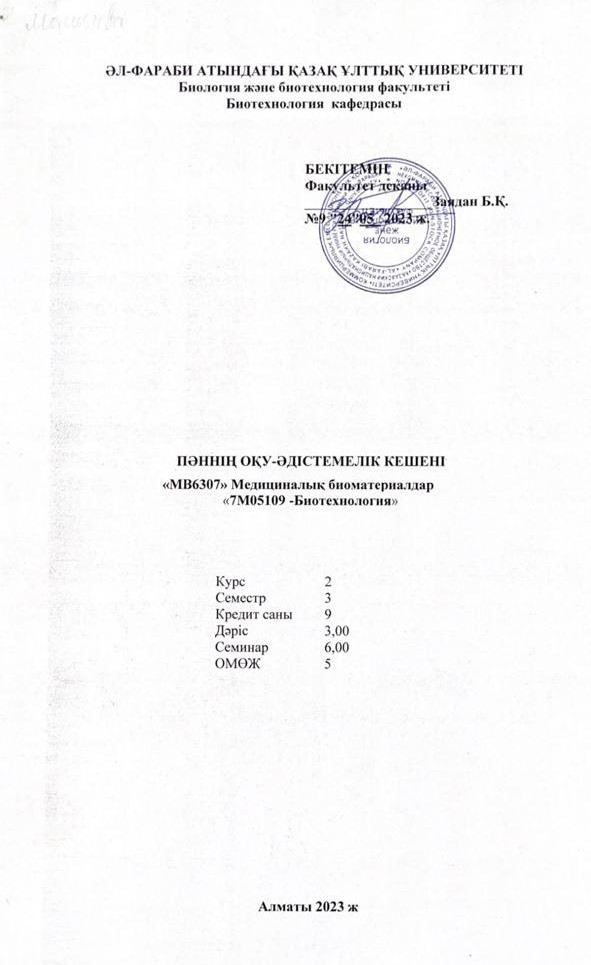 2023-2024 оқу жылының күзгі семестрі«7M05109 -Биотехнология» білім беру бағдарламасы 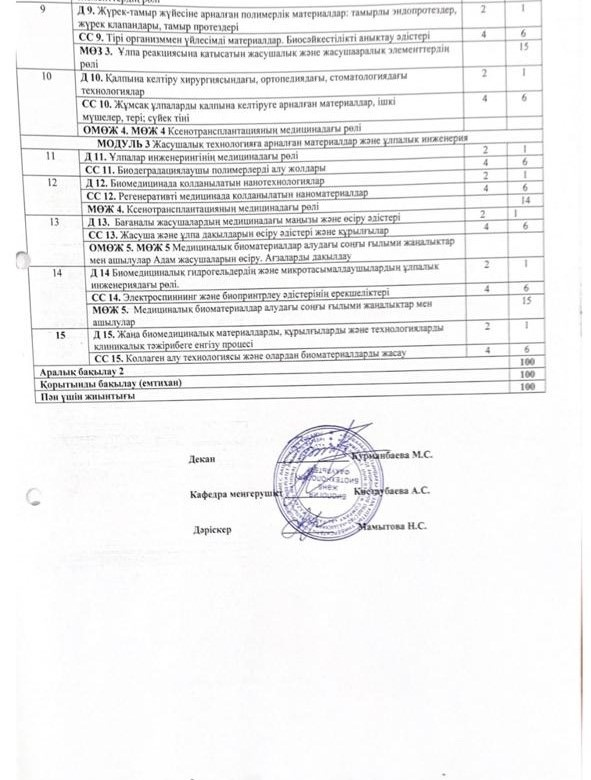 Пәннің ID және атауы Білім алушының өзіндік жұмысын (МӨЖ)Білім алушының өзіндік жұмысын (МӨЖ)Кредиттер саныКредиттер саныКредиттер саныКредит-тердіңжалпы саныОқытушының жетекшілігімен білім алушының өзіндік жұмысы (ОМӨЖ)Пәннің ID және атауы Білім алушының өзіндік жұмысын (МӨЖ)Білім алушының өзіндік жұмысын (МӨЖ)Дәрістер (Д)Семинар сабақтар (СС)Зерт. сабақтар (ЗС)Кредит-тердіңжалпы саныОқытушының жетекшілігімен білім алушының өзіндік жұмысы (ОМӨЖ)МВ6307 Медициналық биоматериалдар ID 101805553,006,00-95. ПӘН ТУРАЛЫ АКАДЕМИЯЛЫҚ АҚПАРАТПӘН ТУРАЛЫ АКАДЕМИЯЛЫҚ АҚПАРАТПӘН ТУРАЛЫ АКАДЕМИЯЛЫҚ АҚПАРАТПӘН ТУРАЛЫ АКАДЕМИЯЛЫҚ АҚПАРАТПӘН ТУРАЛЫ АКАДЕМИЯЛЫҚ АҚПАРАТПӘН ТУРАЛЫ АКАДЕМИЯЛЫҚ АҚПАРАТПӘН ТУРАЛЫ АКАДЕМИЯЛЫҚ АҚПАРАТПӘН ТУРАЛЫ АКАДЕМИЯЛЫҚ АҚПАРАТОқыту түріЦиклы, компонентіДәріс түрлеріДәріс түрлеріСеминар сабақтарының түрлеріСеминар сабақтарының түрлеріҚорытынды бақылаудың түрі мен платфомасыҚорытынды бақылаудың түрі мен платфомасыОффлайнП, БПДиалог, талқылау, ақпарат жинақтау және талдауДиалог, талқылау, ақпарат жинақтау және талдауЖағдаяттық тапсырмаларды орындау, сұрақ-жауап пікірталас, Case-studyЖағдаяттық тапсырмаларды орындау, сұрақ-жауап пікірталас, Case-studyОффлайн/жазбашаОффлайн/жазбашаДәріскер (лер)Мамытова Нургуль Сабазбековна, PhD, доцент м. а.Мамытова Нургуль Сабазбековна, PhD, доцент м. а.Мамытова Нургуль Сабазбековна, PhD, доцент м. а.Мамытова Нургуль Сабазбековна, PhD, доцент м. а.Мамытова Нургуль Сабазбековна, PhD, доцент м. а.Оффлайн/жазбашаОффлайн/жазбашаe-mail:mamytovanur@gmail.commamytovanur@gmail.commamytovanur@gmail.commamytovanur@gmail.commamytovanur@gmail.comОффлайн/жазбашаОффлайн/жазбашаТелефоны:377-33-28, 87012482231377-33-28, 87012482231377-33-28, 87012482231377-33-28, 87012482231377-33-28, 87012482231Оффлайн/жазбашаОффлайн/жазбашаПӘННІҢ АКАДЕМИЯЛЫҚ ПРЕЗЕНТАЦИЯСЫ ПӘННІҢ АКАДЕМИЯЛЫҚ ПРЕЗЕНТАЦИЯСЫ ПӘННІҢ АКАДЕМИЯЛЫҚ ПРЕЗЕНТАЦИЯСЫ ПӘННІҢ АКАДЕМИЯЛЫҚ ПРЕЗЕНТАЦИЯСЫ ПӘННІҢ АКАДЕМИЯЛЫҚ ПРЕЗЕНТАЦИЯСЫ ПӘННІҢ АКАДЕМИЯЛЫҚ ПРЕЗЕНТАЦИЯСЫ ПӘННІҢ АКАДЕМИЯЛЫҚ ПРЕЗЕНТАЦИЯСЫ ПӘННІҢ АКАДЕМИЯЛЫҚ ПРЕЗЕНТАЦИЯСЫ Пәннің мақсатыОқытудан күтілетін нәтижелер (ОН)*Оқытудан күтілетін нәтижелер (ОН)*Оқытудан күтілетін нәтижелер (ОН)*Оқытудан күтілетін нәтижелер (ОН)*Оқытудан күтілетін нәтижелер (ОН)*ОН қол жеткізу индикаторлары (ЖИ)ОН қол жеткізу индикаторлары (ЖИ)Биоматериалдардың әртүрлілігі, оларды синтездеу әдістемесі және медицинада қолданылатын бейорганикалық және органикалық биоматериалдарды талдау; биоинертті және биодеградацияланатын полимерлер, олардың құрылысы мен қолдану ерекшеліктері туралы қазіргі заманғы түсініктерді талдау қабілетін қалыптастыру; медициналық материалтану саласындағы наноматериалдар мен нанотехнологияларды бағалау; медициналық мақсаттағы биоматериалдардың функционалдық қасиеттерін бағалау үшін биоматериалдар мен медициналық бұйымдарды зерттеу әдістерін қолдану.1. Медицина саласында қолданылатын биоматериалдардың түрлерін, ерекшеліктерін сипаттау және қойылатын талаптарды білу;1. Медицина саласында қолданылатын биоматериалдардың түрлерін, ерекшеліктерін сипаттау және қойылатын талаптарды білу;1. Медицина саласында қолданылатын биоматериалдардың түрлерін, ерекшеліктерін сипаттау және қойылатын талаптарды білу;1. Медицина саласында қолданылатын биоматериалдардың түрлерін, ерекшеліктерін сипаттау және қойылатын талаптарды білу;1. Медицина саласында қолданылатын биоматериалдардың түрлерін, ерекшеліктерін сипаттау және қойылатын талаптарды білу;1.1. Медицина саласында қолданылатын биоматериалдар туралы біледі;1.1. Медицина саласында қолданылатын биоматериалдар туралы біледі;Биоматериалдардың әртүрлілігі, оларды синтездеу әдістемесі және медицинада қолданылатын бейорганикалық және органикалық биоматериалдарды талдау; биоинертті және биодеградацияланатын полимерлер, олардың құрылысы мен қолдану ерекшеліктері туралы қазіргі заманғы түсініктерді талдау қабілетін қалыптастыру; медициналық материалтану саласындағы наноматериалдар мен нанотехнологияларды бағалау; медициналық мақсаттағы биоматериалдардың функционалдық қасиеттерін бағалау үшін биоматериалдар мен медициналық бұйымдарды зерттеу әдістерін қолдану.1. Медицина саласында қолданылатын биоматериалдардың түрлерін, ерекшеліктерін сипаттау және қойылатын талаптарды білу;1. Медицина саласында қолданылатын биоматериалдардың түрлерін, ерекшеліктерін сипаттау және қойылатын талаптарды білу;1. Медицина саласында қолданылатын биоматериалдардың түрлерін, ерекшеліктерін сипаттау және қойылатын талаптарды білу;1. Медицина саласында қолданылатын биоматериалдардың түрлерін, ерекшеліктерін сипаттау және қойылатын талаптарды білу;1. Медицина саласында қолданылатын биоматериалдардың түрлерін, ерекшеліктерін сипаттау және қойылатын талаптарды білу;1.2.Биомедицинадағы заманауи материалдарға қойылатын талаптарды меңгереді;1.2.Биомедицинадағы заманауи материалдарға қойылатын талаптарды меңгереді;Биоматериалдардың әртүрлілігі, оларды синтездеу әдістемесі және медицинада қолданылатын бейорганикалық және органикалық биоматериалдарды талдау; биоинертті және биодеградацияланатын полимерлер, олардың құрылысы мен қолдану ерекшеліктері туралы қазіргі заманғы түсініктерді талдау қабілетін қалыптастыру; медициналық материалтану саласындағы наноматериалдар мен нанотехнологияларды бағалау; медициналық мақсаттағы биоматериалдардың функционалдық қасиеттерін бағалау үшін биоматериалдар мен медициналық бұйымдарды зерттеу әдістерін қолдану.1. Медицина саласында қолданылатын биоматериалдардың түрлерін, ерекшеліктерін сипаттау және қойылатын талаптарды білу;1. Медицина саласында қолданылатын биоматериалдардың түрлерін, ерекшеліктерін сипаттау және қойылатын талаптарды білу;1. Медицина саласында қолданылатын биоматериалдардың түрлерін, ерекшеліктерін сипаттау және қойылатын талаптарды білу;1. Медицина саласында қолданылатын биоматериалдардың түрлерін, ерекшеліктерін сипаттау және қойылатын талаптарды білу;1. Медицина саласында қолданылатын биоматериалдардың түрлерін, ерекшеліктерін сипаттау және қойылатын талаптарды білу; 1.3.Биоматериалдардың түрлерін және олардың ерекшеліктерін сараптайды. 1.3.Биоматериалдардың түрлерін және олардың ерекшеліктерін сараптайды.Биоматериалдардың әртүрлілігі, оларды синтездеу әдістемесі және медицинада қолданылатын бейорганикалық және органикалық биоматериалдарды талдау; биоинертті және биодеградацияланатын полимерлер, олардың құрылысы мен қолдану ерекшеліктері туралы қазіргі заманғы түсініктерді талдау қабілетін қалыптастыру; медициналық материалтану саласындағы наноматериалдар мен нанотехнологияларды бағалау; медициналық мақсаттағы биоматериалдардың функционалдық қасиеттерін бағалау үшін биоматериалдар мен медициналық бұйымдарды зерттеу әдістерін қолдану.1. Медицина саласында қолданылатын биоматериалдардың түрлерін, ерекшеліктерін сипаттау және қойылатын талаптарды білу;1. Медицина саласында қолданылатын биоматериалдардың түрлерін, ерекшеліктерін сипаттау және қойылатын талаптарды білу;1. Медицина саласында қолданылатын биоматериалдардың түрлерін, ерекшеліктерін сипаттау және қойылатын талаптарды білу;1. Медицина саласында қолданылатын биоматериалдардың түрлерін, ерекшеліктерін сипаттау және қойылатын талаптарды білу;1. Медицина саласында қолданылатын биоматериалдардың түрлерін, ерекшеліктерін сипаттау және қойылатын талаптарды білу;1.4 Регенеративті медицинада қолданылатын наноматериалдарды бағалайды1.4 Регенеративті медицинада қолданылатын наноматериалдарды бағалайдыБиоматериалдардың әртүрлілігі, оларды синтездеу әдістемесі және медицинада қолданылатын бейорганикалық және органикалық биоматериалдарды талдау; биоинертті және биодеградацияланатын полимерлер, олардың құрылысы мен қолдану ерекшеліктері туралы қазіргі заманғы түсініктерді талдау қабілетін қалыптастыру; медициналық материалтану саласындағы наноматериалдар мен нанотехнологияларды бағалау; медициналық мақсаттағы биоматериалдардың функционалдық қасиеттерін бағалау үшін биоматериалдар мен медициналық бұйымдарды зерттеу әдістерін қолдану.2. Биоматериалдарды алу әдістері мен тәсілдерін бағалаудың инновациялық технологияларын жүзеге асыру. Адам ағзалары мен тіндерін трансплантациялаудың негізгі заманауи мәселелерін талдау.2. Биоматериалдарды алу әдістері мен тәсілдерін бағалаудың инновациялық технологияларын жүзеге асыру. Адам ағзалары мен тіндерін трансплантациялаудың негізгі заманауи мәселелерін талдау.2. Биоматериалдарды алу әдістері мен тәсілдерін бағалаудың инновациялық технологияларын жүзеге асыру. Адам ағзалары мен тіндерін трансплантациялаудың негізгі заманауи мәселелерін талдау.2. Биоматериалдарды алу әдістері мен тәсілдерін бағалаудың инновациялық технологияларын жүзеге асыру. Адам ағзалары мен тіндерін трансплантациялаудың негізгі заманауи мәселелерін талдау.2. Биоматериалдарды алу әдістері мен тәсілдерін бағалаудың инновациялық технологияларын жүзеге асыру. Адам ағзалары мен тіндерін трансплантациялаудың негізгі заманауи мәселелерін талдау.2.1.Биомедицинада қолданылатын материалдарды қайта өңдеу әдістерін игереді;2.1.Биомедицинада қолданылатын материалдарды қайта өңдеу әдістерін игереді;Биоматериалдардың әртүрлілігі, оларды синтездеу әдістемесі және медицинада қолданылатын бейорганикалық және органикалық биоматериалдарды талдау; биоинертті және биодеградацияланатын полимерлер, олардың құрылысы мен қолдану ерекшеліктері туралы қазіргі заманғы түсініктерді талдау қабілетін қалыптастыру; медициналық материалтану саласындағы наноматериалдар мен нанотехнологияларды бағалау; медициналық мақсаттағы биоматериалдардың функционалдық қасиеттерін бағалау үшін биоматериалдар мен медициналық бұйымдарды зерттеу әдістерін қолдану.2. Биоматериалдарды алу әдістері мен тәсілдерін бағалаудың инновациялық технологияларын жүзеге асыру. Адам ағзалары мен тіндерін трансплантациялаудың негізгі заманауи мәселелерін талдау.2. Биоматериалдарды алу әдістері мен тәсілдерін бағалаудың инновациялық технологияларын жүзеге асыру. Адам ағзалары мен тіндерін трансплантациялаудың негізгі заманауи мәселелерін талдау.2. Биоматериалдарды алу әдістері мен тәсілдерін бағалаудың инновациялық технологияларын жүзеге асыру. Адам ағзалары мен тіндерін трансплантациялаудың негізгі заманауи мәселелерін талдау.2. Биоматериалдарды алу әдістері мен тәсілдерін бағалаудың инновациялық технологияларын жүзеге асыру. Адам ағзалары мен тіндерін трансплантациялаудың негізгі заманауи мәселелерін талдау.2. Биоматериалдарды алу әдістері мен тәсілдерін бағалаудың инновациялық технологияларын жүзеге асыру. Адам ағзалары мен тіндерін трансплантациялаудың негізгі заманауи мәселелерін талдау.2.2.Жасанды мүшелерді конструкциялауға арналған материалдарды анықтайды; 2.2.Жасанды мүшелерді конструкциялауға арналған материалдарды анықтайды; Биоматериалдардың әртүрлілігі, оларды синтездеу әдістемесі және медицинада қолданылатын бейорганикалық және органикалық биоматериалдарды талдау; биоинертті және биодеградацияланатын полимерлер, олардың құрылысы мен қолдану ерекшеліктері туралы қазіргі заманғы түсініктерді талдау қабілетін қалыптастыру; медициналық материалтану саласындағы наноматериалдар мен нанотехнологияларды бағалау; медициналық мақсаттағы биоматериалдардың функционалдық қасиеттерін бағалау үшін биоматериалдар мен медициналық бұйымдарды зерттеу әдістерін қолдану.2. Биоматериалдарды алу әдістері мен тәсілдерін бағалаудың инновациялық технологияларын жүзеге асыру. Адам ағзалары мен тіндерін трансплантациялаудың негізгі заманауи мәселелерін талдау.2. Биоматериалдарды алу әдістері мен тәсілдерін бағалаудың инновациялық технологияларын жүзеге асыру. Адам ағзалары мен тіндерін трансплантациялаудың негізгі заманауи мәселелерін талдау.2. Биоматериалдарды алу әдістері мен тәсілдерін бағалаудың инновациялық технологияларын жүзеге асыру. Адам ағзалары мен тіндерін трансплантациялаудың негізгі заманауи мәселелерін талдау.2. Биоматериалдарды алу әдістері мен тәсілдерін бағалаудың инновациялық технологияларын жүзеге асыру. Адам ағзалары мен тіндерін трансплантациялаудың негізгі заманауи мәселелерін талдау.2. Биоматериалдарды алу әдістері мен тәсілдерін бағалаудың инновациялық технологияларын жүзеге асыру. Адам ағзалары мен тіндерін трансплантациялаудың негізгі заманауи мәселелерін талдау.2.3. Трансплантация тарихымен және трансплантологиядағы медицинаның жетістіктерін, оның даму перспективаларын бағалайды;2.3. Трансплантация тарихымен және трансплантологиядағы медицинаның жетістіктерін, оның даму перспективаларын бағалайды;Биоматериалдардың әртүрлілігі, оларды синтездеу әдістемесі және медицинада қолданылатын бейорганикалық және органикалық биоматериалдарды талдау; биоинертті және биодеградацияланатын полимерлер, олардың құрылысы мен қолдану ерекшеліктері туралы қазіргі заманғы түсініктерді талдау қабілетін қалыптастыру; медициналық материалтану саласындағы наноматериалдар мен нанотехнологияларды бағалау; медициналық мақсаттағы биоматериалдардың функционалдық қасиеттерін бағалау үшін биоматериалдар мен медициналық бұйымдарды зерттеу әдістерін қолдану.2. Биоматериалдарды алу әдістері мен тәсілдерін бағалаудың инновациялық технологияларын жүзеге асыру. Адам ағзалары мен тіндерін трансплантациялаудың негізгі заманауи мәселелерін талдау.2. Биоматериалдарды алу әдістері мен тәсілдерін бағалаудың инновациялық технологияларын жүзеге асыру. Адам ағзалары мен тіндерін трансплантациялаудың негізгі заманауи мәселелерін талдау.2. Биоматериалдарды алу әдістері мен тәсілдерін бағалаудың инновациялық технологияларын жүзеге асыру. Адам ағзалары мен тіндерін трансплантациялаудың негізгі заманауи мәселелерін талдау.2. Биоматериалдарды алу әдістері мен тәсілдерін бағалаудың инновациялық технологияларын жүзеге асыру. Адам ағзалары мен тіндерін трансплантациялаудың негізгі заманауи мәселелерін талдау.2. Биоматериалдарды алу әдістері мен тәсілдерін бағалаудың инновациялық технологияларын жүзеге асыру. Адам ағзалары мен тіндерін трансплантациялаудың негізгі заманауи мәселелерін талдау.2.4. Адам ағзалары мен тіндерін трансплантациялау мәселелері мен болашағы туралы мәселелерді қорытындылайды.2.4. Адам ағзалары мен тіндерін трансплантациялау мәселелері мен болашағы туралы мәселелерді қорытындылайды.Биоматериалдардың әртүрлілігі, оларды синтездеу әдістемесі және медицинада қолданылатын бейорганикалық және органикалық биоматериалдарды талдау; биоинертті және биодеградацияланатын полимерлер, олардың құрылысы мен қолдану ерекшеліктері туралы қазіргі заманғы түсініктерді талдау қабілетін қалыптастыру; медициналық материалтану саласындағы наноматериалдар мен нанотехнологияларды бағалау; медициналық мақсаттағы биоматериалдардың функционалдық қасиеттерін бағалау үшін биоматериалдар мен медициналық бұйымдарды зерттеу әдістерін қолдану.3.Биоматериалдардың тиімділігі мен қауіпсіздігін бағалаудың негізгі тәсілдерін орындау.3.Биоматериалдардың тиімділігі мен қауіпсіздігін бағалаудың негізгі тәсілдерін орындау.3.Биоматериалдардың тиімділігі мен қауіпсіздігін бағалаудың негізгі тәсілдерін орындау.3.Биоматериалдардың тиімділігі мен қауіпсіздігін бағалаудың негізгі тәсілдерін орындау.3.Биоматериалдардың тиімділігі мен қауіпсіздігін бағалаудың негізгі тәсілдерін орындау.3.1. Жасушалық және ұлпалық инженерия туралы түсініктерін интерпретациялайды;3.1. Жасушалық және ұлпалық инженерия туралы түсініктерін интерпретациялайды;Биоматериалдардың әртүрлілігі, оларды синтездеу әдістемесі және медицинада қолданылатын бейорганикалық және органикалық биоматериалдарды талдау; биоинертті және биодеградацияланатын полимерлер, олардың құрылысы мен қолдану ерекшеліктері туралы қазіргі заманғы түсініктерді талдау қабілетін қалыптастыру; медициналық материалтану саласындағы наноматериалдар мен нанотехнологияларды бағалау; медициналық мақсаттағы биоматериалдардың функционалдық қасиеттерін бағалау үшін биоматериалдар мен медициналық бұйымдарды зерттеу әдістерін қолдану.3.Биоматериалдардың тиімділігі мен қауіпсіздігін бағалаудың негізгі тәсілдерін орындау.3.Биоматериалдардың тиімділігі мен қауіпсіздігін бағалаудың негізгі тәсілдерін орындау.3.Биоматериалдардың тиімділігі мен қауіпсіздігін бағалаудың негізгі тәсілдерін орындау.3.Биоматериалдардың тиімділігі мен қауіпсіздігін бағалаудың негізгі тәсілдерін орындау.3.Биоматериалдардың тиімділігі мен қауіпсіздігін бағалаудың негізгі тәсілдерін орындау.3.2. Биоматериалдардың биосәйкессіздігі және қожайын организмнің имплантанттарға реакциясын анықтайды;3.2. Биоматериалдардың биосәйкессіздігі және қожайын организмнің имплантанттарға реакциясын анықтайды;Биоматериалдардың әртүрлілігі, оларды синтездеу әдістемесі және медицинада қолданылатын бейорганикалық және органикалық биоматериалдарды талдау; биоинертті және биодеградацияланатын полимерлер, олардың құрылысы мен қолдану ерекшеліктері туралы қазіргі заманғы түсініктерді талдау қабілетін қалыптастыру; медициналық материалтану саласындағы наноматериалдар мен нанотехнологияларды бағалау; медициналық мақсаттағы биоматериалдардың функционалдық қасиеттерін бағалау үшін биоматериалдар мен медициналық бұйымдарды зерттеу әдістерін қолдану.3.Биоматериалдардың тиімділігі мен қауіпсіздігін бағалаудың негізгі тәсілдерін орындау.3.Биоматериалдардың тиімділігі мен қауіпсіздігін бағалаудың негізгі тәсілдерін орындау.3.Биоматериалдардың тиімділігі мен қауіпсіздігін бағалаудың негізгі тәсілдерін орындау.3.Биоматериалдардың тиімділігі мен қауіпсіздігін бағалаудың негізгі тәсілдерін орындау.3.Биоматериалдардың тиімділігі мен қауіпсіздігін бағалаудың негізгі тәсілдерін орындау.3.3. Бағаналы жасушалардың маңызы және өсіру әдістеріне зерттеулер жүргізеді, алынған нәтижелерді талдайды және қорытынды жасайды; 3.3. Бағаналы жасушалардың маңызы және өсіру әдістеріне зерттеулер жүргізеді, алынған нәтижелерді талдайды және қорытынды жасайды; Биоматериалдардың әртүрлілігі, оларды синтездеу әдістемесі және медицинада қолданылатын бейорганикалық және органикалық биоматериалдарды талдау; биоинертті және биодеградацияланатын полимерлер, олардың құрылысы мен қолдану ерекшеліктері туралы қазіргі заманғы түсініктерді талдау қабілетін қалыптастыру; медициналық материалтану саласындағы наноматериалдар мен нанотехнологияларды бағалау; медициналық мақсаттағы биоматериалдардың функционалдық қасиеттерін бағалау үшін биоматериалдар мен медициналық бұйымдарды зерттеу әдістерін қолдану.3.Биоматериалдардың тиімділігі мен қауіпсіздігін бағалаудың негізгі тәсілдерін орындау.3.Биоматериалдардың тиімділігі мен қауіпсіздігін бағалаудың негізгі тәсілдерін орындау.3.Биоматериалдардың тиімділігі мен қауіпсіздігін бағалаудың негізгі тәсілдерін орындау.3.Биоматериалдардың тиімділігі мен қауіпсіздігін бағалаудың негізгі тәсілдерін орындау.3.Биоматериалдардың тиімділігі мен қауіпсіздігін бағалаудың негізгі тәсілдерін орындау.3.4. Заманауи биотехнологиялық жабдықтарды және бағдарламаларды қолдана отырып, қажетті ақпарат көздеріне ізденіс жұмыстарын жүргізеді.3.4. Заманауи биотехнологиялық жабдықтарды және бағдарламаларды қолдана отырып, қажетті ақпарат көздеріне ізденіс жұмыстарын жүргізеді.Биоматериалдардың әртүрлілігі, оларды синтездеу әдістемесі және медицинада қолданылатын бейорганикалық және органикалық биоматериалдарды талдау; биоинертті және биодеградацияланатын полимерлер, олардың құрылысы мен қолдану ерекшеліктері туралы қазіргі заманғы түсініктерді талдау қабілетін қалыптастыру; медициналық материалтану саласындағы наноматериалдар мен нанотехнологияларды бағалау; медициналық мақсаттағы биоматериалдардың функционалдық қасиеттерін бағалау үшін биоматериалдар мен медициналық бұйымдарды зерттеу әдістерін қолдану.4. Биоматериалдарды қолданудың клиникалық және әлеуметтік-экономикалық факторларын талдау4. Биоматериалдарды қолданудың клиникалық және әлеуметтік-экономикалық факторларын талдау4. Биоматериалдарды қолданудың клиникалық және әлеуметтік-экономикалық факторларын талдау4. Биоматериалдарды қолданудың клиникалық және әлеуметтік-экономикалық факторларын талдау4. Биоматериалдарды қолданудың клиникалық және әлеуметтік-экономикалық факторларын талдау4.1 Трансплантация механизмін  және трансплантантты қабылдамау реакциясын сараптайды4.1 Трансплантация механизмін  және трансплантантты қабылдамау реакциясын сараптайдыБиоматериалдардың әртүрлілігі, оларды синтездеу әдістемесі және медицинада қолданылатын бейорганикалық және органикалық биоматериалдарды талдау; биоинертті және биодеградацияланатын полимерлер, олардың құрылысы мен қолдану ерекшеліктері туралы қазіргі заманғы түсініктерді талдау қабілетін қалыптастыру; медициналық материалтану саласындағы наноматериалдар мен нанотехнологияларды бағалау; медициналық мақсаттағы биоматериалдардың функционалдық қасиеттерін бағалау үшін биоматериалдар мен медициналық бұйымдарды зерттеу әдістерін қолдану.4. Биоматериалдарды қолданудың клиникалық және әлеуметтік-экономикалық факторларын талдау4. Биоматериалдарды қолданудың клиникалық және әлеуметтік-экономикалық факторларын талдау4. Биоматериалдарды қолданудың клиникалық және әлеуметтік-экономикалық факторларын талдау4. Биоматериалдарды қолданудың клиникалық және әлеуметтік-экономикалық факторларын талдау4. Биоматериалдарды қолданудың клиникалық және әлеуметтік-экономикалық факторларын талдау4.2. Қалпына келтіру медицинасына арналған материалды таңдауға қабілетті4.2. Қалпына келтіру медицинасына арналған материалды таңдауға қабілеттіБиоматериалдардың әртүрлілігі, оларды синтездеу әдістемесі және медицинада қолданылатын бейорганикалық және органикалық биоматериалдарды талдау; биоинертті және биодеградацияланатын полимерлер, олардың құрылысы мен қолдану ерекшеліктері туралы қазіргі заманғы түсініктерді талдау қабілетін қалыптастыру; медициналық материалтану саласындағы наноматериалдар мен нанотехнологияларды бағалау; медициналық мақсаттағы биоматериалдардың функционалдық қасиеттерін бағалау үшін биоматериалдар мен медициналық бұйымдарды зерттеу әдістерін қолдану.4. Биоматериалдарды қолданудың клиникалық және әлеуметтік-экономикалық факторларын талдау4. Биоматериалдарды қолданудың клиникалық және әлеуметтік-экономикалық факторларын талдау4. Биоматериалдарды қолданудың клиникалық және әлеуметтік-экономикалық факторларын талдау4. Биоматериалдарды қолданудың клиникалық және әлеуметтік-экономикалық факторларын талдау4. Биоматериалдарды қолданудың клиникалық және әлеуметтік-экономикалық факторларын талдау4.3. Биоматериалдарды зерттеудің микроскопиялық әдістерін қолданады4.3. Биоматериалдарды зерттеудің микроскопиялық әдістерін қолданадыБиоматериалдардың әртүрлілігі, оларды синтездеу әдістемесі және медицинада қолданылатын бейорганикалық және органикалық биоматериалдарды талдау; биоинертті және биодеградацияланатын полимерлер, олардың құрылысы мен қолдану ерекшеліктері туралы қазіргі заманғы түсініктерді талдау қабілетін қалыптастыру; медициналық материалтану саласындағы наноматериалдар мен нанотехнологияларды бағалау; медициналық мақсаттағы биоматериалдардың функционалдық қасиеттерін бағалау үшін биоматериалдар мен медициналық бұйымдарды зерттеу әдістерін қолдану.5. Зертханадан өндіріске дейін жаңа биоматериалдар алудың технологиясын сараптау5. Зертханадан өндіріске дейін жаңа биоматериалдар алудың технологиясын сараптау5. Зертханадан өндіріске дейін жаңа биоматериалдар алудың технологиясын сараптау5. Зертханадан өндіріске дейін жаңа биоматериалдар алудың технологиясын сараптау5. Зертханадан өндіріске дейін жаңа биоматериалдар алудың технологиясын сараптау5.1. Коллаген алу технологиясы және олардан биоматериалдарды жасауды айқындайды5.1. Коллаген алу технологиясы және олардан биоматериалдарды жасауды айқындайдыБиоматериалдардың әртүрлілігі, оларды синтездеу әдістемесі және медицинада қолданылатын бейорганикалық және органикалық биоматериалдарды талдау; биоинертті және биодеградацияланатын полимерлер, олардың құрылысы мен қолдану ерекшеліктері туралы қазіргі заманғы түсініктерді талдау қабілетін қалыптастыру; медициналық материалтану саласындағы наноматериалдар мен нанотехнологияларды бағалау; медициналық мақсаттағы биоматериалдардың функционалдық қасиеттерін бағалау үшін биоматериалдар мен медициналық бұйымдарды зерттеу әдістерін қолдану.5. Зертханадан өндіріске дейін жаңа биоматериалдар алудың технологиясын сараптау5. Зертханадан өндіріске дейін жаңа биоматериалдар алудың технологиясын сараптау5. Зертханадан өндіріске дейін жаңа биоматериалдар алудың технологиясын сараптау5. Зертханадан өндіріске дейін жаңа биоматериалдар алудың технологиясын сараптау5. Зертханадан өндіріске дейін жаңа биоматериалдар алудың технологиясын сараптау5.2. Биопринтирлеу және электроспиннинг әдістерініңінің ерекшеліктері мен артықшылықтарын сараптайды5.2. Биопринтирлеу және электроспиннинг әдістерініңінің ерекшеліктері мен артықшылықтарын сараптайды5. Зертханадан өндіріске дейін жаңа биоматериалдар алудың технологиясын сараптау5. Зертханадан өндіріске дейін жаңа биоматериалдар алудың технологиясын сараптау5. Зертханадан өндіріске дейін жаңа биоматериалдар алудың технологиясын сараптау5. Зертханадан өндіріске дейін жаңа биоматериалдар алудың технологиясын сараптау5. Зертханадан өндіріске дейін жаңа биоматериалдар алудың технологиясын сараптау5.3. In vitro – клиникалыққа дейін және in vivo-  клиникалық биоматериалдарды сынамалайды5.3. In vitro – клиникалыққа дейін және in vivo-  клиникалық биоматериалдарды сынамалайдыПререквизиттер Микроорганизмдер генетикасы және геномикасыМикроорганизмдер генетикасы және геномикасыМикроорганизмдер генетикасы және геномикасыМикроорганизмдер генетикасы және геномикасыМикроорганизмдер генетикасы және геномикасыМикроорганизмдер генетикасы және геномикасыМикроорганизмдер генетикасы және геномикасыПостреквизиттерДипломдық жұмысДипломдық жұмысДипломдық жұмысДипломдық жұмысДипломдық жұмысДипломдық жұмысДипломдық жұмысОқу ресурстарыӘдебиет: Негізгі:1. William R. Wagner, Shelly E. Sakiyama-Elbert, Michael J. Yaszemski. Biomaterials Science. An Introduction to Materials in Medicine. -Fourth Edition, 20202. А.Д. Стрекаловская, А.А. Бакаев. Биоматериалы в медицине. Учебное пособие. - Оренбург ОГУ. 2020.  107 стр3. Волова, Т. Г. Материалы для медицины, клеточной и тканевой инженерии. – Красноярск : ИПК СФУ, 2009. 262 стр. 4. Biomaterials and Materials for Medicine: Innovations in Research, Devices, and Applications (Emerging Materials and Technologies by Jingan Li (Editor), CRC Press; 1st edition (September 29, 2021)- 366р5. Хенч Л., Джоунс Д. Биоматериалы, искусственные органы и инжиниринг тканей. М.: Техносфера; 2007, 307 стр.  6. Готье С.В. Учебник по трансплантологии – «очень своевременная книга». Вестник трансплантологии и искусственных органов. 2017.19 (1). 159 стр.  Қосымша:7. М.Ш. Хубутия.Трансплантология. Учебник. Гэотар-Медиа, 2016 г. 320 стр.8. Панарин Е.Ф. Лавров Н.А., Соловский М.В., Шальнова Л.И. Полимеры—носители биологически активных веществ. СПб.: Профессия; 2014. 304 стр.9. Штильман М.И. Технология   полимеров медико-биологического назначения. Полимеры природного происхождения. Учебное пособие. М: БИНОМ. Лаборатория знаний; 2015. 328сИнтернет-ресурстар  http://elibrary.kaznu.kz/ru/ https://mosmetod.ru/https://works.doklad.ru/ https://cyberleninka.ru/  https://research-journal.org/https://www.twirpx.com/MOOC/видеодәрістер және т.б.Әдебиет: Негізгі:1. William R. Wagner, Shelly E. Sakiyama-Elbert, Michael J. Yaszemski. Biomaterials Science. An Introduction to Materials in Medicine. -Fourth Edition, 20202. А.Д. Стрекаловская, А.А. Бакаев. Биоматериалы в медицине. Учебное пособие. - Оренбург ОГУ. 2020.  107 стр3. Волова, Т. Г. Материалы для медицины, клеточной и тканевой инженерии. – Красноярск : ИПК СФУ, 2009. 262 стр. 4. Biomaterials and Materials for Medicine: Innovations in Research, Devices, and Applications (Emerging Materials and Technologies by Jingan Li (Editor), CRC Press; 1st edition (September 29, 2021)- 366р5. Хенч Л., Джоунс Д. Биоматериалы, искусственные органы и инжиниринг тканей. М.: Техносфера; 2007, 307 стр.  6. Готье С.В. Учебник по трансплантологии – «очень своевременная книга». Вестник трансплантологии и искусственных органов. 2017.19 (1). 159 стр.  Қосымша:7. М.Ш. Хубутия.Трансплантология. Учебник. Гэотар-Медиа, 2016 г. 320 стр.8. Панарин Е.Ф. Лавров Н.А., Соловский М.В., Шальнова Л.И. Полимеры—носители биологически активных веществ. СПб.: Профессия; 2014. 304 стр.9. Штильман М.И. Технология   полимеров медико-биологического назначения. Полимеры природного происхождения. Учебное пособие. М: БИНОМ. Лаборатория знаний; 2015. 328сИнтернет-ресурстар  http://elibrary.kaznu.kz/ru/ https://mosmetod.ru/https://works.doklad.ru/ https://cyberleninka.ru/  https://research-journal.org/https://www.twirpx.com/MOOC/видеодәрістер және т.б.Әдебиет: Негізгі:1. William R. Wagner, Shelly E. Sakiyama-Elbert, Michael J. Yaszemski. Biomaterials Science. An Introduction to Materials in Medicine. -Fourth Edition, 20202. А.Д. Стрекаловская, А.А. Бакаев. Биоматериалы в медицине. Учебное пособие. - Оренбург ОГУ. 2020.  107 стр3. Волова, Т. Г. Материалы для медицины, клеточной и тканевой инженерии. – Красноярск : ИПК СФУ, 2009. 262 стр. 4. Biomaterials and Materials for Medicine: Innovations in Research, Devices, and Applications (Emerging Materials and Technologies by Jingan Li (Editor), CRC Press; 1st edition (September 29, 2021)- 366р5. Хенч Л., Джоунс Д. Биоматериалы, искусственные органы и инжиниринг тканей. М.: Техносфера; 2007, 307 стр.  6. Готье С.В. Учебник по трансплантологии – «очень своевременная книга». Вестник трансплантологии и искусственных органов. 2017.19 (1). 159 стр.  Қосымша:7. М.Ш. Хубутия.Трансплантология. Учебник. Гэотар-Медиа, 2016 г. 320 стр.8. Панарин Е.Ф. Лавров Н.А., Соловский М.В., Шальнова Л.И. Полимеры—носители биологически активных веществ. СПб.: Профессия; 2014. 304 стр.9. Штильман М.И. Технология   полимеров медико-биологического назначения. Полимеры природного происхождения. Учебное пособие. М: БИНОМ. Лаборатория знаний; 2015. 328сИнтернет-ресурстар  http://elibrary.kaznu.kz/ru/ https://mosmetod.ru/https://works.doklad.ru/ https://cyberleninka.ru/  https://research-journal.org/https://www.twirpx.com/MOOC/видеодәрістер және т.б.Әдебиет: Негізгі:1. William R. Wagner, Shelly E. Sakiyama-Elbert, Michael J. Yaszemski. Biomaterials Science. An Introduction to Materials in Medicine. -Fourth Edition, 20202. А.Д. Стрекаловская, А.А. Бакаев. Биоматериалы в медицине. Учебное пособие. - Оренбург ОГУ. 2020.  107 стр3. Волова, Т. Г. Материалы для медицины, клеточной и тканевой инженерии. – Красноярск : ИПК СФУ, 2009. 262 стр. 4. Biomaterials and Materials for Medicine: Innovations in Research, Devices, and Applications (Emerging Materials and Technologies by Jingan Li (Editor), CRC Press; 1st edition (September 29, 2021)- 366р5. Хенч Л., Джоунс Д. Биоматериалы, искусственные органы и инжиниринг тканей. М.: Техносфера; 2007, 307 стр.  6. Готье С.В. Учебник по трансплантологии – «очень своевременная книга». Вестник трансплантологии и искусственных органов. 2017.19 (1). 159 стр.  Қосымша:7. М.Ш. Хубутия.Трансплантология. Учебник. Гэотар-Медиа, 2016 г. 320 стр.8. Панарин Е.Ф. Лавров Н.А., Соловский М.В., Шальнова Л.И. Полимеры—носители биологически активных веществ. СПб.: Профессия; 2014. 304 стр.9. Штильман М.И. Технология   полимеров медико-биологического назначения. Полимеры природного происхождения. Учебное пособие. М: БИНОМ. Лаборатория знаний; 2015. 328сИнтернет-ресурстар  http://elibrary.kaznu.kz/ru/ https://mosmetod.ru/https://works.doklad.ru/ https://cyberleninka.ru/  https://research-journal.org/https://www.twirpx.com/MOOC/видеодәрістер және т.б.Әдебиет: Негізгі:1. William R. Wagner, Shelly E. Sakiyama-Elbert, Michael J. Yaszemski. Biomaterials Science. An Introduction to Materials in Medicine. -Fourth Edition, 20202. А.Д. Стрекаловская, А.А. Бакаев. Биоматериалы в медицине. Учебное пособие. - Оренбург ОГУ. 2020.  107 стр3. Волова, Т. Г. Материалы для медицины, клеточной и тканевой инженерии. – Красноярск : ИПК СФУ, 2009. 262 стр. 4. Biomaterials and Materials for Medicine: Innovations in Research, Devices, and Applications (Emerging Materials and Technologies by Jingan Li (Editor), CRC Press; 1st edition (September 29, 2021)- 366р5. Хенч Л., Джоунс Д. Биоматериалы, искусственные органы и инжиниринг тканей. М.: Техносфера; 2007, 307 стр.  6. Готье С.В. Учебник по трансплантологии – «очень своевременная книга». Вестник трансплантологии и искусственных органов. 2017.19 (1). 159 стр.  Қосымша:7. М.Ш. Хубутия.Трансплантология. Учебник. Гэотар-Медиа, 2016 г. 320 стр.8. Панарин Е.Ф. Лавров Н.А., Соловский М.В., Шальнова Л.И. Полимеры—носители биологически активных веществ. СПб.: Профессия; 2014. 304 стр.9. Штильман М.И. Технология   полимеров медико-биологического назначения. Полимеры природного происхождения. Учебное пособие. М: БИНОМ. Лаборатория знаний; 2015. 328сИнтернет-ресурстар  http://elibrary.kaznu.kz/ru/ https://mosmetod.ru/https://works.doklad.ru/ https://cyberleninka.ru/  https://research-journal.org/https://www.twirpx.com/MOOC/видеодәрістер және т.б.Әдебиет: Негізгі:1. William R. Wagner, Shelly E. Sakiyama-Elbert, Michael J. Yaszemski. Biomaterials Science. An Introduction to Materials in Medicine. -Fourth Edition, 20202. А.Д. Стрекаловская, А.А. Бакаев. Биоматериалы в медицине. Учебное пособие. - Оренбург ОГУ. 2020.  107 стр3. Волова, Т. Г. Материалы для медицины, клеточной и тканевой инженерии. – Красноярск : ИПК СФУ, 2009. 262 стр. 4. Biomaterials and Materials for Medicine: Innovations in Research, Devices, and Applications (Emerging Materials and Technologies by Jingan Li (Editor), CRC Press; 1st edition (September 29, 2021)- 366р5. Хенч Л., Джоунс Д. Биоматериалы, искусственные органы и инжиниринг тканей. М.: Техносфера; 2007, 307 стр.  6. Готье С.В. Учебник по трансплантологии – «очень своевременная книга». Вестник трансплантологии и искусственных органов. 2017.19 (1). 159 стр.  Қосымша:7. М.Ш. Хубутия.Трансплантология. Учебник. Гэотар-Медиа, 2016 г. 320 стр.8. Панарин Е.Ф. Лавров Н.А., Соловский М.В., Шальнова Л.И. Полимеры—носители биологически активных веществ. СПб.: Профессия; 2014. 304 стр.9. Штильман М.И. Технология   полимеров медико-биологического назначения. Полимеры природного происхождения. Учебное пособие. М: БИНОМ. Лаборатория знаний; 2015. 328сИнтернет-ресурстар  http://elibrary.kaznu.kz/ru/ https://mosmetod.ru/https://works.doklad.ru/ https://cyberleninka.ru/  https://research-journal.org/https://www.twirpx.com/MOOC/видеодәрістер және т.б.Әдебиет: Негізгі:1. William R. Wagner, Shelly E. Sakiyama-Elbert, Michael J. Yaszemski. Biomaterials Science. An Introduction to Materials in Medicine. -Fourth Edition, 20202. А.Д. Стрекаловская, А.А. Бакаев. Биоматериалы в медицине. Учебное пособие. - Оренбург ОГУ. 2020.  107 стр3. Волова, Т. Г. Материалы для медицины, клеточной и тканевой инженерии. – Красноярск : ИПК СФУ, 2009. 262 стр. 4. Biomaterials and Materials for Medicine: Innovations in Research, Devices, and Applications (Emerging Materials and Technologies by Jingan Li (Editor), CRC Press; 1st edition (September 29, 2021)- 366р5. Хенч Л., Джоунс Д. Биоматериалы, искусственные органы и инжиниринг тканей. М.: Техносфера; 2007, 307 стр.  6. Готье С.В. Учебник по трансплантологии – «очень своевременная книга». Вестник трансплантологии и искусственных органов. 2017.19 (1). 159 стр.  Қосымша:7. М.Ш. Хубутия.Трансплантология. Учебник. Гэотар-Медиа, 2016 г. 320 стр.8. Панарин Е.Ф. Лавров Н.А., Соловский М.В., Шальнова Л.И. Полимеры—носители биологически активных веществ. СПб.: Профессия; 2014. 304 стр.9. Штильман М.И. Технология   полимеров медико-биологического назначения. Полимеры природного происхождения. Учебное пособие. М: БИНОМ. Лаборатория знаний; 2015. 328сИнтернет-ресурстар  http://elibrary.kaznu.kz/ru/ https://mosmetod.ru/https://works.doklad.ru/ https://cyberleninka.ru/  https://research-journal.org/https://www.twirpx.com/MOOC/видеодәрістер және т.б.Пәннің академиялық саясаты Пәннің академиялық саясаты Пәннің академиялық саясаты Пәннің академиялық саясаты әл-Фараби атындағы ҚазҰУ-дың Академиялық саясатымен және академиялық адалдық Саясатымен айқындалады. Құжаттар Univer ИЖ басты бетінде қолжетімді.Ғылым мен білімнің интеграциясы. Студенттердің, магистранттардың және докторанттардың ғылыми-зерттеу жұмысы – бұл оқу үдерісінің тереңдетілуі. Ол тікелей кафедраларда, зертханаларда, университеттің ғылыми және жобалау бөлімшелерінде, студенттік ғылыми-техникалық бірлестіктерінде ұйымдастырылады. Білім берудің барлық деңгейлеріндегі білім алушылардың өзіндік жұмысы заманауи ғылыми-зерттеу және ақпараттық технологияларды қолдана отырып, жаңа білім алу негізінде зерттеу дағдылары мен құзыреттіліктерін дамытуға бағытталған. Зерттеу университетінің оқытушысы ғылыми-зерттеу қызметінің нәтижелерін дәрістер мен семинарлық (практикалық) сабақтар, зертханалық сабақтар тақырыбында, силлабустарда көрініс табатын және оқу сабақтары мен тапсырмалар тақырыптарының өзектілігіне жауап беретін ОМӨЗ, МӨЗ тапсырмаларына біріктіреді.Сабаққа қатысуы. Әр тапсырманың мерзімі пән мазмұнын іске асыру күнтізбесінде (кестесінде) көрсетілген. Мерзімдерді сақтамау баллдардың жоғалуына әкеледі.Академиялық адалдық. Практикалық/зертханалық сабақтар, МӨЖ білім алушының дербестігін, сыни ойлауын, шығармашылығын дамытады. Плагиат, жалғандық, шпаргалка пайдалану, тапсырмаларды орындаудың барлық кезеңдерінде көшіруге жол берілмейді. Теориялық оқыту кезеңінде және емтихандарда академиялық адалдықты сақтау негізгі саясаттардан басқа «Қорытынды бақылауды жүргізу Ережелері», «Ағымдағы оқу жылының күзгі/көктемгі семестрінің қорытынды бақылауын жүргізуге арналған Нұсқаулықтары», «Білім алушылардың тестілік құжаттарының көшіріліп алынуын тексеру туралы Ережесі» тәрізді құжаттармен регламенттеледі.Инклюзивті білім берудің негізгі принциптері. Университеттің білім беру ортасы гендерлік, нәсілдік/этникалық тегіне, діни сенімдеріне, әлеуметтік-экономикалық мәртебесіне, студенттің физикалық денсаулығына және т.б. қарамастан, оқытушы тарапынан барлық білім алушыларға және білім алушылардың бір-біріне әрқашан қолдау мен тең қарым-қатынас болатын қауіпсіз орын ретінде ойластырылған. Барлық адамдар құрдастары мен курстастарының қолдауы мен достығына мұқтаж. Барлық студенттер үшін жетістікке жету, мүмкін емес нәрселерден гөрі не істей алатындығы болып табылады. Әртүрлілік өмірдің барлық жақтарын күшейтеді.Барлық білім алушылар, әсіресе мүмкіндігі шектеулі жандар, телефон/e-mail  оқытушының байланыстарын енгізіңіз немесе MS Teams-тегі бейне байланыс арқылы жиналысқа тұрақты сілтеме жасаңыз кеңестік көмек ала алады.MOOC интеграциясы (massive openlline course). MOOC-тың пәнге интеграциялануы жағдайында барлық білім алушылар MOOC-қа тіркелуі қажет. MOOC модульдерінің өту мерзімі пәнді оқу кестесіне сәйкес қатаң сақталуы керек.Назар салыңыз! Әр тапсырманың мерзімі пәннің мазмұнын іске асыру күнтізбесінде (кестесінде) көрсетілген, сондай-ақ MOOC-та көрсетілген. Мерзімдерді сақтамау баллдардың жоғалуына әкеледі.Пәннің академиялық саясаты әл-Фараби атындағы ҚазҰУ-дың Академиялық саясатымен және академиялық адалдық Саясатымен айқындалады. Құжаттар Univer ИЖ басты бетінде қолжетімді.Ғылым мен білімнің интеграциясы. Студенттердің, магистранттардың және докторанттардың ғылыми-зерттеу жұмысы – бұл оқу үдерісінің тереңдетілуі. Ол тікелей кафедраларда, зертханаларда, университеттің ғылыми және жобалау бөлімшелерінде, студенттік ғылыми-техникалық бірлестіктерінде ұйымдастырылады. Білім берудің барлық деңгейлеріндегі білім алушылардың өзіндік жұмысы заманауи ғылыми-зерттеу және ақпараттық технологияларды қолдана отырып, жаңа білім алу негізінде зерттеу дағдылары мен құзыреттіліктерін дамытуға бағытталған. Зерттеу университетінің оқытушысы ғылыми-зерттеу қызметінің нәтижелерін дәрістер мен семинарлық (практикалық) сабақтар, зертханалық сабақтар тақырыбында, силлабустарда көрініс табатын және оқу сабақтары мен тапсырмалар тақырыптарының өзектілігіне жауап беретін ОМӨЗ, МӨЗ тапсырмаларына біріктіреді.Сабаққа қатысуы. Әр тапсырманың мерзімі пән мазмұнын іске асыру күнтізбесінде (кестесінде) көрсетілген. Мерзімдерді сақтамау баллдардың жоғалуына әкеледі.Академиялық адалдық. Практикалық/зертханалық сабақтар, МӨЖ білім алушының дербестігін, сыни ойлауын, шығармашылығын дамытады. Плагиат, жалғандық, шпаргалка пайдалану, тапсырмаларды орындаудың барлық кезеңдерінде көшіруге жол берілмейді. Теориялық оқыту кезеңінде және емтихандарда академиялық адалдықты сақтау негізгі саясаттардан басқа «Қорытынды бақылауды жүргізу Ережелері», «Ағымдағы оқу жылының күзгі/көктемгі семестрінің қорытынды бақылауын жүргізуге арналған Нұсқаулықтары», «Білім алушылардың тестілік құжаттарының көшіріліп алынуын тексеру туралы Ережесі» тәрізді құжаттармен регламенттеледі.Инклюзивті білім берудің негізгі принциптері. Университеттің білім беру ортасы гендерлік, нәсілдік/этникалық тегіне, діни сенімдеріне, әлеуметтік-экономикалық мәртебесіне, студенттің физикалық денсаулығына және т.б. қарамастан, оқытушы тарапынан барлық білім алушыларға және білім алушылардың бір-біріне әрқашан қолдау мен тең қарым-қатынас болатын қауіпсіз орын ретінде ойластырылған. Барлық адамдар құрдастары мен курстастарының қолдауы мен достығына мұқтаж. Барлық студенттер үшін жетістікке жету, мүмкін емес нәрселерден гөрі не істей алатындығы болып табылады. Әртүрлілік өмірдің барлық жақтарын күшейтеді.Барлық білім алушылар, әсіресе мүмкіндігі шектеулі жандар, телефон/e-mail  оқытушының байланыстарын енгізіңіз немесе MS Teams-тегі бейне байланыс арқылы жиналысқа тұрақты сілтеме жасаңыз кеңестік көмек ала алады.MOOC интеграциясы (massive openlline course). MOOC-тың пәнге интеграциялануы жағдайында барлық білім алушылар MOOC-қа тіркелуі қажет. MOOC модульдерінің өту мерзімі пәнді оқу кестесіне сәйкес қатаң сақталуы керек.Назар салыңыз! Әр тапсырманың мерзімі пәннің мазмұнын іске асыру күнтізбесінде (кестесінде) көрсетілген, сондай-ақ MOOC-та көрсетілген. Мерзімдерді сақтамау баллдардың жоғалуына әкеледі.Пәннің академиялық саясаты әл-Фараби атындағы ҚазҰУ-дың Академиялық саясатымен және академиялық адалдық Саясатымен айқындалады. Құжаттар Univer ИЖ басты бетінде қолжетімді.Ғылым мен білімнің интеграциясы. Студенттердің, магистранттардың және докторанттардың ғылыми-зерттеу жұмысы – бұл оқу үдерісінің тереңдетілуі. Ол тікелей кафедраларда, зертханаларда, университеттің ғылыми және жобалау бөлімшелерінде, студенттік ғылыми-техникалық бірлестіктерінде ұйымдастырылады. Білім берудің барлық деңгейлеріндегі білім алушылардың өзіндік жұмысы заманауи ғылыми-зерттеу және ақпараттық технологияларды қолдана отырып, жаңа білім алу негізінде зерттеу дағдылары мен құзыреттіліктерін дамытуға бағытталған. Зерттеу университетінің оқытушысы ғылыми-зерттеу қызметінің нәтижелерін дәрістер мен семинарлық (практикалық) сабақтар, зертханалық сабақтар тақырыбында, силлабустарда көрініс табатын және оқу сабақтары мен тапсырмалар тақырыптарының өзектілігіне жауап беретін ОМӨЗ, МӨЗ тапсырмаларына біріктіреді.Сабаққа қатысуы. Әр тапсырманың мерзімі пән мазмұнын іске асыру күнтізбесінде (кестесінде) көрсетілген. Мерзімдерді сақтамау баллдардың жоғалуына әкеледі.Академиялық адалдық. Практикалық/зертханалық сабақтар, МӨЖ білім алушының дербестігін, сыни ойлауын, шығармашылығын дамытады. Плагиат, жалғандық, шпаргалка пайдалану, тапсырмаларды орындаудың барлық кезеңдерінде көшіруге жол берілмейді. Теориялық оқыту кезеңінде және емтихандарда академиялық адалдықты сақтау негізгі саясаттардан басқа «Қорытынды бақылауды жүргізу Ережелері», «Ағымдағы оқу жылының күзгі/көктемгі семестрінің қорытынды бақылауын жүргізуге арналған Нұсқаулықтары», «Білім алушылардың тестілік құжаттарының көшіріліп алынуын тексеру туралы Ережесі» тәрізді құжаттармен регламенттеледі.Инклюзивті білім берудің негізгі принциптері. Университеттің білім беру ортасы гендерлік, нәсілдік/этникалық тегіне, діни сенімдеріне, әлеуметтік-экономикалық мәртебесіне, студенттің физикалық денсаулығына және т.б. қарамастан, оқытушы тарапынан барлық білім алушыларға және білім алушылардың бір-біріне әрқашан қолдау мен тең қарым-қатынас болатын қауіпсіз орын ретінде ойластырылған. Барлық адамдар құрдастары мен курстастарының қолдауы мен достығына мұқтаж. Барлық студенттер үшін жетістікке жету, мүмкін емес нәрселерден гөрі не істей алатындығы болып табылады. Әртүрлілік өмірдің барлық жақтарын күшейтеді.Барлық білім алушылар, әсіресе мүмкіндігі шектеулі жандар, телефон/e-mail  оқытушының байланыстарын енгізіңіз немесе MS Teams-тегі бейне байланыс арқылы жиналысқа тұрақты сілтеме жасаңыз кеңестік көмек ала алады.MOOC интеграциясы (massive openlline course). MOOC-тың пәнге интеграциялануы жағдайында барлық білім алушылар MOOC-қа тіркелуі қажет. MOOC модульдерінің өту мерзімі пәнді оқу кестесіне сәйкес қатаң сақталуы керек.Назар салыңыз! Әр тапсырманың мерзімі пәннің мазмұнын іске асыру күнтізбесінде (кестесінде) көрсетілген, сондай-ақ MOOC-та көрсетілген. Мерзімдерді сақтамау баллдардың жоғалуына әкеледі.Пәннің академиялық саясаты әл-Фараби атындағы ҚазҰУ-дың Академиялық саясатымен және академиялық адалдық Саясатымен айқындалады. Құжаттар Univer ИЖ басты бетінде қолжетімді.Ғылым мен білімнің интеграциясы. Студенттердің, магистранттардың және докторанттардың ғылыми-зерттеу жұмысы – бұл оқу үдерісінің тереңдетілуі. Ол тікелей кафедраларда, зертханаларда, университеттің ғылыми және жобалау бөлімшелерінде, студенттік ғылыми-техникалық бірлестіктерінде ұйымдастырылады. Білім берудің барлық деңгейлеріндегі білім алушылардың өзіндік жұмысы заманауи ғылыми-зерттеу және ақпараттық технологияларды қолдана отырып, жаңа білім алу негізінде зерттеу дағдылары мен құзыреттіліктерін дамытуға бағытталған. Зерттеу университетінің оқытушысы ғылыми-зерттеу қызметінің нәтижелерін дәрістер мен семинарлық (практикалық) сабақтар, зертханалық сабақтар тақырыбында, силлабустарда көрініс табатын және оқу сабақтары мен тапсырмалар тақырыптарының өзектілігіне жауап беретін ОМӨЗ, МӨЗ тапсырмаларына біріктіреді.Сабаққа қатысуы. Әр тапсырманың мерзімі пән мазмұнын іске асыру күнтізбесінде (кестесінде) көрсетілген. Мерзімдерді сақтамау баллдардың жоғалуына әкеледі.Академиялық адалдық. Практикалық/зертханалық сабақтар, МӨЖ білім алушының дербестігін, сыни ойлауын, шығармашылығын дамытады. Плагиат, жалғандық, шпаргалка пайдалану, тапсырмаларды орындаудың барлық кезеңдерінде көшіруге жол берілмейді. Теориялық оқыту кезеңінде және емтихандарда академиялық адалдықты сақтау негізгі саясаттардан басқа «Қорытынды бақылауды жүргізу Ережелері», «Ағымдағы оқу жылының күзгі/көктемгі семестрінің қорытынды бақылауын жүргізуге арналған Нұсқаулықтары», «Білім алушылардың тестілік құжаттарының көшіріліп алынуын тексеру туралы Ережесі» тәрізді құжаттармен регламенттеледі.Инклюзивті білім берудің негізгі принциптері. Университеттің білім беру ортасы гендерлік, нәсілдік/этникалық тегіне, діни сенімдеріне, әлеуметтік-экономикалық мәртебесіне, студенттің физикалық денсаулығына және т.б. қарамастан, оқытушы тарапынан барлық білім алушыларға және білім алушылардың бір-біріне әрқашан қолдау мен тең қарым-қатынас болатын қауіпсіз орын ретінде ойластырылған. Барлық адамдар құрдастары мен курстастарының қолдауы мен достығына мұқтаж. Барлық студенттер үшін жетістікке жету, мүмкін емес нәрселерден гөрі не істей алатындығы болып табылады. Әртүрлілік өмірдің барлық жақтарын күшейтеді.Барлық білім алушылар, әсіресе мүмкіндігі шектеулі жандар, телефон/e-mail  оқытушының байланыстарын енгізіңіз немесе MS Teams-тегі бейне байланыс арқылы жиналысқа тұрақты сілтеме жасаңыз кеңестік көмек ала алады.MOOC интеграциясы (massive openlline course). MOOC-тың пәнге интеграциялануы жағдайында барлық білім алушылар MOOC-қа тіркелуі қажет. MOOC модульдерінің өту мерзімі пәнді оқу кестесіне сәйкес қатаң сақталуы керек.Назар салыңыз! Әр тапсырманың мерзімі пәннің мазмұнын іске асыру күнтізбесінде (кестесінде) көрсетілген, сондай-ақ MOOC-та көрсетілген. Мерзімдерді сақтамау баллдардың жоғалуына әкеледі.БІЛІМ БЕРУ, БІЛІМ АЛУ ЖӘНЕ БАҒАЛАНУ ТУРАЛЫ АҚПАРАТБІЛІМ БЕРУ, БІЛІМ АЛУ ЖӘНЕ БАҒАЛАНУ ТУРАЛЫ АҚПАРАТБІЛІМ БЕРУ, БІЛІМ АЛУ ЖӘНЕ БАҒАЛАНУ ТУРАЛЫ АҚПАРАТБІЛІМ БЕРУ, БІЛІМ АЛУ ЖӘНЕ БАҒАЛАНУ ТУРАЛЫ АҚПАРАТБІЛІМ БЕРУ, БІЛІМ АЛУ ЖӘНЕ БАҒАЛАНУ ТУРАЛЫ АҚПАРАТБІЛІМ БЕРУ, БІЛІМ АЛУ ЖӘНЕ БАҒАЛАНУ ТУРАЛЫ АҚПАРАТБІЛІМ БЕРУ, БІЛІМ АЛУ ЖӘНЕ БАҒАЛАНУ ТУРАЛЫ АҚПАРАТОқу жетістіктерін есептеудің баллдық-рейтингтік әріптік бағалау жүйесі Оқу жетістіктерін есептеудің баллдық-рейтингтік әріптік бағалау жүйесі Оқу жетістіктерін есептеудің баллдық-рейтингтік әріптік бағалау жүйесі Оқу жетістіктерін есептеудің баллдық-рейтингтік әріптік бағалау жүйесі Оқу жетістіктерін есептеудің баллдық-рейтингтік әріптік бағалау жүйесі Бағалау әдістері Бағалау әдістері Баға Баллдардың сандық баламасы% мәндегі баллдар % мәндегі баллдар Дәстүрлі жүйедегі бағаКритериалды бағалау – айқын әзірленген критерийлер негізінде оқытудың нақты қол жеткізілген нәтижелерін оқытудан күтілетін нәтижелерімен ара салмақтық процесі. Формативті және жиынтық бағалауға негізделген.Формативті бағалау – күнделікті оқу қызметі барысында жүргізілетін бағалау түрі. Ағымдағы көрсеткіш болып табылады. Білім алушы мен оқытушы арасындағы жедел өзара байланысты қамтамасыз етеді. Білім алушының мүмкіндіктерін айқындауға, қиындықтарды анықтауға, ең жақсы нәтижелерге қол жеткізуге көмектесуге, оқытушының білім беру процесін уақтылы түзетуге мүмкіндік береді. Дәрістер, семинарлар, практикалық сабақтар (пікірталастар, викториналар, жарыссөздер, дөңгелек үстелдер, зертханалық жұмыстар және т.б.) кезінде тапсырмалардың орындалуы, аудиториядағы жұмыс белсенділігі бағаланады. Алынған білім мен құзыреттілік бағаланады.Жиынтық бағалау – пән бағдарламасына сәйкес бөлімді зерделеу аяқталғаннан кейін жүргізілетін бағалау түрі. БӨЖ орындаған кезде семестр ішінде 3-4 рет өткізіледі. Бұл оқытудан күтілетін нәтижелерін игеруді дескрипторлармен арақатынаста бағалау. Белгілі бір кезеңдегі пәнді меңгеру деңгейін анықтауға және тіркеуге мүмкіндік береді. Оқу нәтижелері бағаланады.Критериалды бағалау – айқын әзірленген критерийлер негізінде оқытудың нақты қол жеткізілген нәтижелерін оқытудан күтілетін нәтижелерімен ара салмақтық процесі. Формативті және жиынтық бағалауға негізделген.Формативті бағалау – күнделікті оқу қызметі барысында жүргізілетін бағалау түрі. Ағымдағы көрсеткіш болып табылады. Білім алушы мен оқытушы арасындағы жедел өзара байланысты қамтамасыз етеді. Білім алушының мүмкіндіктерін айқындауға, қиындықтарды анықтауға, ең жақсы нәтижелерге қол жеткізуге көмектесуге, оқытушының білім беру процесін уақтылы түзетуге мүмкіндік береді. Дәрістер, семинарлар, практикалық сабақтар (пікірталастар, викториналар, жарыссөздер, дөңгелек үстелдер, зертханалық жұмыстар және т.б.) кезінде тапсырмалардың орындалуы, аудиториядағы жұмыс белсенділігі бағаланады. Алынған білім мен құзыреттілік бағаланады.Жиынтық бағалау – пән бағдарламасына сәйкес бөлімді зерделеу аяқталғаннан кейін жүргізілетін бағалау түрі. БӨЖ орындаған кезде семестр ішінде 3-4 рет өткізіледі. Бұл оқытудан күтілетін нәтижелерін игеруді дескрипторлармен арақатынаста бағалау. Белгілі бір кезеңдегі пәнді меңгеру деңгейін анықтауға және тіркеуге мүмкіндік береді. Оқу нәтижелері бағаланады.A4,095-10095-100Өте жақсыКритериалды бағалау – айқын әзірленген критерийлер негізінде оқытудың нақты қол жеткізілген нәтижелерін оқытудан күтілетін нәтижелерімен ара салмақтық процесі. Формативті және жиынтық бағалауға негізделген.Формативті бағалау – күнделікті оқу қызметі барысында жүргізілетін бағалау түрі. Ағымдағы көрсеткіш болып табылады. Білім алушы мен оқытушы арасындағы жедел өзара байланысты қамтамасыз етеді. Білім алушының мүмкіндіктерін айқындауға, қиындықтарды анықтауға, ең жақсы нәтижелерге қол жеткізуге көмектесуге, оқытушының білім беру процесін уақтылы түзетуге мүмкіндік береді. Дәрістер, семинарлар, практикалық сабақтар (пікірталастар, викториналар, жарыссөздер, дөңгелек үстелдер, зертханалық жұмыстар және т.б.) кезінде тапсырмалардың орындалуы, аудиториядағы жұмыс белсенділігі бағаланады. Алынған білім мен құзыреттілік бағаланады.Жиынтық бағалау – пән бағдарламасына сәйкес бөлімді зерделеу аяқталғаннан кейін жүргізілетін бағалау түрі. БӨЖ орындаған кезде семестр ішінде 3-4 рет өткізіледі. Бұл оқытудан күтілетін нәтижелерін игеруді дескрипторлармен арақатынаста бағалау. Белгілі бір кезеңдегі пәнді меңгеру деңгейін анықтауға және тіркеуге мүмкіндік береді. Оқу нәтижелері бағаланады.Критериалды бағалау – айқын әзірленген критерийлер негізінде оқытудың нақты қол жеткізілген нәтижелерін оқытудан күтілетін нәтижелерімен ара салмақтық процесі. Формативті және жиынтық бағалауға негізделген.Формативті бағалау – күнделікті оқу қызметі барысында жүргізілетін бағалау түрі. Ағымдағы көрсеткіш болып табылады. Білім алушы мен оқытушы арасындағы жедел өзара байланысты қамтамасыз етеді. Білім алушының мүмкіндіктерін айқындауға, қиындықтарды анықтауға, ең жақсы нәтижелерге қол жеткізуге көмектесуге, оқытушының білім беру процесін уақтылы түзетуге мүмкіндік береді. Дәрістер, семинарлар, практикалық сабақтар (пікірталастар, викториналар, жарыссөздер, дөңгелек үстелдер, зертханалық жұмыстар және т.б.) кезінде тапсырмалардың орындалуы, аудиториядағы жұмыс белсенділігі бағаланады. Алынған білім мен құзыреттілік бағаланады.Жиынтық бағалау – пән бағдарламасына сәйкес бөлімді зерделеу аяқталғаннан кейін жүргізілетін бағалау түрі. БӨЖ орындаған кезде семестр ішінде 3-4 рет өткізіледі. Бұл оқытудан күтілетін нәтижелерін игеруді дескрипторлармен арақатынаста бағалау. Белгілі бір кезеңдегі пәнді меңгеру деңгейін анықтауға және тіркеуге мүмкіндік береді. Оқу нәтижелері бағаланады.A-3,6790-9490-94Өте жақсыКритериалды бағалау – айқын әзірленген критерийлер негізінде оқытудың нақты қол жеткізілген нәтижелерін оқытудан күтілетін нәтижелерімен ара салмақтық процесі. Формативті және жиынтық бағалауға негізделген.Формативті бағалау – күнделікті оқу қызметі барысында жүргізілетін бағалау түрі. Ағымдағы көрсеткіш болып табылады. Білім алушы мен оқытушы арасындағы жедел өзара байланысты қамтамасыз етеді. Білім алушының мүмкіндіктерін айқындауға, қиындықтарды анықтауға, ең жақсы нәтижелерге қол жеткізуге көмектесуге, оқытушының білім беру процесін уақтылы түзетуге мүмкіндік береді. Дәрістер, семинарлар, практикалық сабақтар (пікірталастар, викториналар, жарыссөздер, дөңгелек үстелдер, зертханалық жұмыстар және т.б.) кезінде тапсырмалардың орындалуы, аудиториядағы жұмыс белсенділігі бағаланады. Алынған білім мен құзыреттілік бағаланады.Жиынтық бағалау – пән бағдарламасына сәйкес бөлімді зерделеу аяқталғаннан кейін жүргізілетін бағалау түрі. БӨЖ орындаған кезде семестр ішінде 3-4 рет өткізіледі. Бұл оқытудан күтілетін нәтижелерін игеруді дескрипторлармен арақатынаста бағалау. Белгілі бір кезеңдегі пәнді меңгеру деңгейін анықтауға және тіркеуге мүмкіндік береді. Оқу нәтижелері бағаланады.Критериалды бағалау – айқын әзірленген критерийлер негізінде оқытудың нақты қол жеткізілген нәтижелерін оқытудан күтілетін нәтижелерімен ара салмақтық процесі. Формативті және жиынтық бағалауға негізделген.Формативті бағалау – күнделікті оқу қызметі барысында жүргізілетін бағалау түрі. Ағымдағы көрсеткіш болып табылады. Білім алушы мен оқытушы арасындағы жедел өзара байланысты қамтамасыз етеді. Білім алушының мүмкіндіктерін айқындауға, қиындықтарды анықтауға, ең жақсы нәтижелерге қол жеткізуге көмектесуге, оқытушының білім беру процесін уақтылы түзетуге мүмкіндік береді. Дәрістер, семинарлар, практикалық сабақтар (пікірталастар, викториналар, жарыссөздер, дөңгелек үстелдер, зертханалық жұмыстар және т.б.) кезінде тапсырмалардың орындалуы, аудиториядағы жұмыс белсенділігі бағаланады. Алынған білім мен құзыреттілік бағаланады.Жиынтық бағалау – пән бағдарламасына сәйкес бөлімді зерделеу аяқталғаннан кейін жүргізілетін бағалау түрі. БӨЖ орындаған кезде семестр ішінде 3-4 рет өткізіледі. Бұл оқытудан күтілетін нәтижелерін игеруді дескрипторлармен арақатынаста бағалау. Белгілі бір кезеңдегі пәнді меңгеру деңгейін анықтауға және тіркеуге мүмкіндік береді. Оқу нәтижелері бағаланады.B+3,3385-8985-89Жақсы Критериалды бағалау – айқын әзірленген критерийлер негізінде оқытудың нақты қол жеткізілген нәтижелерін оқытудан күтілетін нәтижелерімен ара салмақтық процесі. Формативті және жиынтық бағалауға негізделген.Формативті бағалау – күнделікті оқу қызметі барысында жүргізілетін бағалау түрі. Ағымдағы көрсеткіш болып табылады. Білім алушы мен оқытушы арасындағы жедел өзара байланысты қамтамасыз етеді. Білім алушының мүмкіндіктерін айқындауға, қиындықтарды анықтауға, ең жақсы нәтижелерге қол жеткізуге көмектесуге, оқытушының білім беру процесін уақтылы түзетуге мүмкіндік береді. Дәрістер, семинарлар, практикалық сабақтар (пікірталастар, викториналар, жарыссөздер, дөңгелек үстелдер, зертханалық жұмыстар және т.б.) кезінде тапсырмалардың орындалуы, аудиториядағы жұмыс белсенділігі бағаланады. Алынған білім мен құзыреттілік бағаланады.Жиынтық бағалау – пән бағдарламасына сәйкес бөлімді зерделеу аяқталғаннан кейін жүргізілетін бағалау түрі. БӨЖ орындаған кезде семестр ішінде 3-4 рет өткізіледі. Бұл оқытудан күтілетін нәтижелерін игеруді дескрипторлармен арақатынаста бағалау. Белгілі бір кезеңдегі пәнді меңгеру деңгейін анықтауға және тіркеуге мүмкіндік береді. Оқу нәтижелері бағаланады.Критериалды бағалау – айқын әзірленген критерийлер негізінде оқытудың нақты қол жеткізілген нәтижелерін оқытудан күтілетін нәтижелерімен ара салмақтық процесі. Формативті және жиынтық бағалауға негізделген.Формативті бағалау – күнделікті оқу қызметі барысында жүргізілетін бағалау түрі. Ағымдағы көрсеткіш болып табылады. Білім алушы мен оқытушы арасындағы жедел өзара байланысты қамтамасыз етеді. Білім алушының мүмкіндіктерін айқындауға, қиындықтарды анықтауға, ең жақсы нәтижелерге қол жеткізуге көмектесуге, оқытушының білім беру процесін уақтылы түзетуге мүмкіндік береді. Дәрістер, семинарлар, практикалық сабақтар (пікірталастар, викториналар, жарыссөздер, дөңгелек үстелдер, зертханалық жұмыстар және т.б.) кезінде тапсырмалардың орындалуы, аудиториядағы жұмыс белсенділігі бағаланады. Алынған білім мен құзыреттілік бағаланады.Жиынтық бағалау – пән бағдарламасына сәйкес бөлімді зерделеу аяқталғаннан кейін жүргізілетін бағалау түрі. БӨЖ орындаған кезде семестр ішінде 3-4 рет өткізіледі. Бұл оқытудан күтілетін нәтижелерін игеруді дескрипторлармен арақатынаста бағалау. Белгілі бір кезеңдегі пәнді меңгеру деңгейін анықтауға және тіркеуге мүмкіндік береді. Оқу нәтижелері бағаланады.B3,080-8480-84Жақсы Формативті және жиынтық бағалауОқытушы бағалаудың өз түрлерін енгізеді немесе ұсынылған нұсқаны қолданады% мәндегі баллдар Оқытушы өзінің баллдарға бөлуін күнтізбеге (кестеге) сәйкес пункттерге енгізеді.Емтихан және пән бойынша қорытынды балл өзгермейді.B-2,6775-7975-79Жақсы Дәрістердегі белсенділік5C+2,3370-7470-74Жақсы Практикалық сабақтарда жұмыс істеуі20C2,065-6965-69Қанағаттанарлық Өзіндік жұмысы                                      25C-1,6760-6460-64Қанағаттанарлық Жобалық және шығармашылық қызметі10D+1,3355-5955-59Қанағаттанарлықсыз Қорытынды бақылау (емтихан)                                                          40D1,050-5450-54Қанағаттанарлықсыз ЖИЫНТЫҒЫ                                      100 Оқу курсының мазмұнын іске асыру күнтізбесі (кестесі). Оқытудың және білім берудің әдістері.Оқу курсының мазмұнын іске асыру күнтізбесі (кестесі). Оқытудың және білім берудің әдістері.Оқу курсының мазмұнын іске асыру күнтізбесі (кестесі). Оқытудың және білім берудің әдістері.Оқу курсының мазмұнын іске асыру күнтізбесі (кестесі). Оқытудың және білім берудің әдістері.Оқу курсының мазмұнын іске асыру күнтізбесі (кестесі). Оқытудың және білім берудің әдістері.Оқу курсының мазмұнын іске асыру күнтізбесі (кестесі). Оқытудың және білім берудің әдістері.Оқу курсының мазмұнын іске асыру күнтізбесі (кестесі). Оқытудың және білім берудің әдістері.АптасыТақырып атауыСағат саныМакс.баллМодуль 1 Медико-биологиялық биоматериалдар туралы түсінік және олардың ерекшеліктері Модуль 1 Медико-биологиялық биоматериалдар туралы түсінік және олардың ерекшеліктері Модуль 1 Медико-биологиялық биоматериалдар туралы түсінік және олардың ерекшеліктері Модуль 1 Медико-биологиялық биоматериалдар туралы түсінік және олардың ерекшеліктері 1Д.1. Кіріспе. Медициналық биоматериалдар туралы ғылымның негіздемелері. Биомедициналық материалдарға қойылатын талаптар211СС 1. Медициналық биоматериалдар туралы жалпы түсінік. Биоматериалдардың ерекшеліктері472Д 2.    Биомедицинадағы заманауи биоматериалдар. Биоматериалдардың түрлері. Металлдар212СС 2.  Арнаулы мамандандырылған медициналық матрикстердің түрлері472ОМӨЖ 1. МӨЖ 1 орындау бойынша кеңестер Медициналық биоматериалдарды қолдану аумағы.3Д 3. Медицинадағы керамика және композитті материалдар.213СС 3. Биомедициналық мақсаттағы полимерлі материалдар саласындағы өзекті зерттеулер 473МӨЖ 1.  Медициналық биоматериалдарды қолдану аумағы. Топтық жоба. 204Д 4. Биомедициналық үйлесімді полимерлер. Биомедицинаға арналған табиғи және синтетикалық полимерлер214СС 4. Медицинада биоматериалдарды таңдауда қолданылатын әдістер мен тест жүйелер475Д 5. Жасанды мүшелерді конструкциялауға арналған материалдар.215СС 5. Биомедицинада қолданылатын материалдарды қайта өңдеу әдістері47Модуль 2 Биомедицинада қолданылытын импланттар мен трансплантацияМодуль 2 Биомедицинада қолданылытын импланттар мен трансплантацияМодуль 2 Биомедицинада қолданылытын импланттар мен трансплантацияМодуль 2 Биомедицинада қолданылытын импланттар мен трансплантация6Д 6. Имплант – тәуелді инфекциялар. Биопленкалар.216СС 6. Биоактивті  композиттер алу технологиялары476ОМӨЖ 2. МӨЖ 2 Заманауи медициналық биоматериалдардың артықшылықтары мен кемшіліктері7Д 7. Реконструкциялық технологияларда қолданылатын медициналық материалдар217СС 7. Биоыдырайтын материалдар және имплантанттардың биодеструкциялау механизмі.477МӨЖ 2.  Заманауи медициналық биоматериалдардың артықшылықтары мен кемшіліктері24Аралық бақылау 1Аралық бақылау 1Аралық бақылау 11008Д 8. Трансплантацияның медицинадағы маңызы және түрлері. Трансплантация механизмі.  218СС 8. Трансплантантты қабылдамау реакциясы. Организмнің трансплантантқа жауабы.468ОМӨЖ 3. МӨЖ 3 Ұлпа реакциясына қатысатын жасушалық және жасушааралық элементтердің рөлі